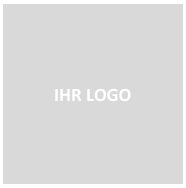 Nome della tua ditta · Via e no. · NAP Luogo		Max Mustermann						Musterstr. 1						1234 Musterstadt	FATTURAEgregi signori,vi trasmettiamo il conteggio seguente:Rimaniamo a disposizione per qualsiasi domanda.Cordiali salutiData: 01.04.2018Da pagare entro il: 30.04.2018Numero della fattura: 000001Numero IVA: 12345678Pos.DescrizioneQuantitàPrezzo unitarioPrezzo in CHFPrezzo in CHF1Descrizione articolo1,0 pezzi10,00 CHF10,00 CHF10,00 CHF2Descrizione articolo3,0 pezzi5,00 CHF15,00 CHF15,00 CHF3Descrizione articolo2,0 pezzi3,50 CHF7,00 CHF7,00 CHFTotale (netto):Totale (netto):32,00 CHFIVA 7,7% IVA 7,7% 2,46 CHFTotale (lordo):Totale (lordo):34,46 CHF34,46 CHF34,46 CHF